ПАМЯТКА                                                                                                                                                                                                                        по предоставлению в электронном виде государственной услуги                                                                                                           «ЗАКЛЮЧЕНИЕ ДОГОВОРОВ КУПЛИ-ПРОДАЖИ, АРЕНДЫ ЗЕМЕЛЬНЫХ УЧАСТКОВ, НАХОДЯЩИХСЯ В СОБСТВЕННОСТИ ВОРОНЕЖСКОЙ ОБЛАСТИ, А ТАКЖЕ ЗЕМЕЛЬНЫХ УЧАСТКОВ, РАСПОЛОЖЕННЫХ НА ТЕРРИТОРИИ ГОРОДСКОГО ОКРУГА ГОРОД ВОРОНЕЖ, ГОСУДАРСТВЕННАЯ СОБСТВЕННОСТЬ НА КОТОРЫЕ НЕ РАЗГРАНИЧЕНА, ПО РЕЗУЛЬТАТАМ ТОРГОВ»Войдите на сайт «Портал Воронежской области» https://www.govvrn.ru/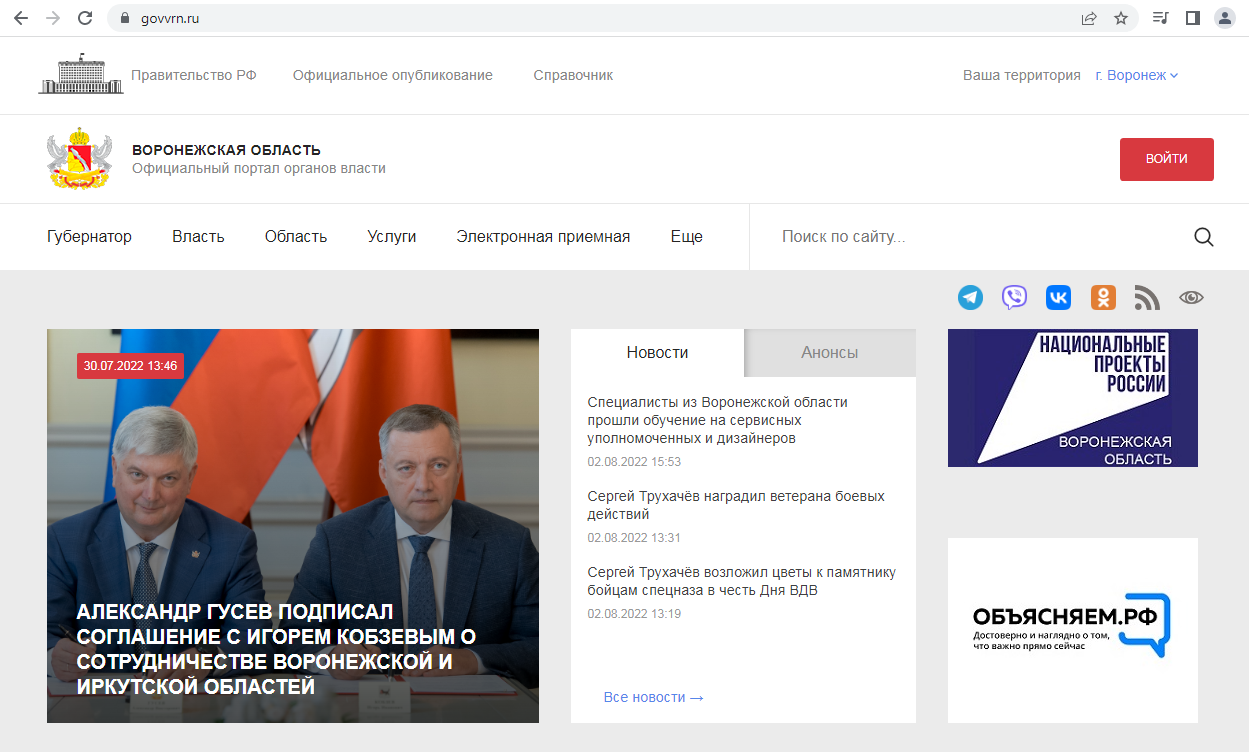 Выберите раздел «Услуги»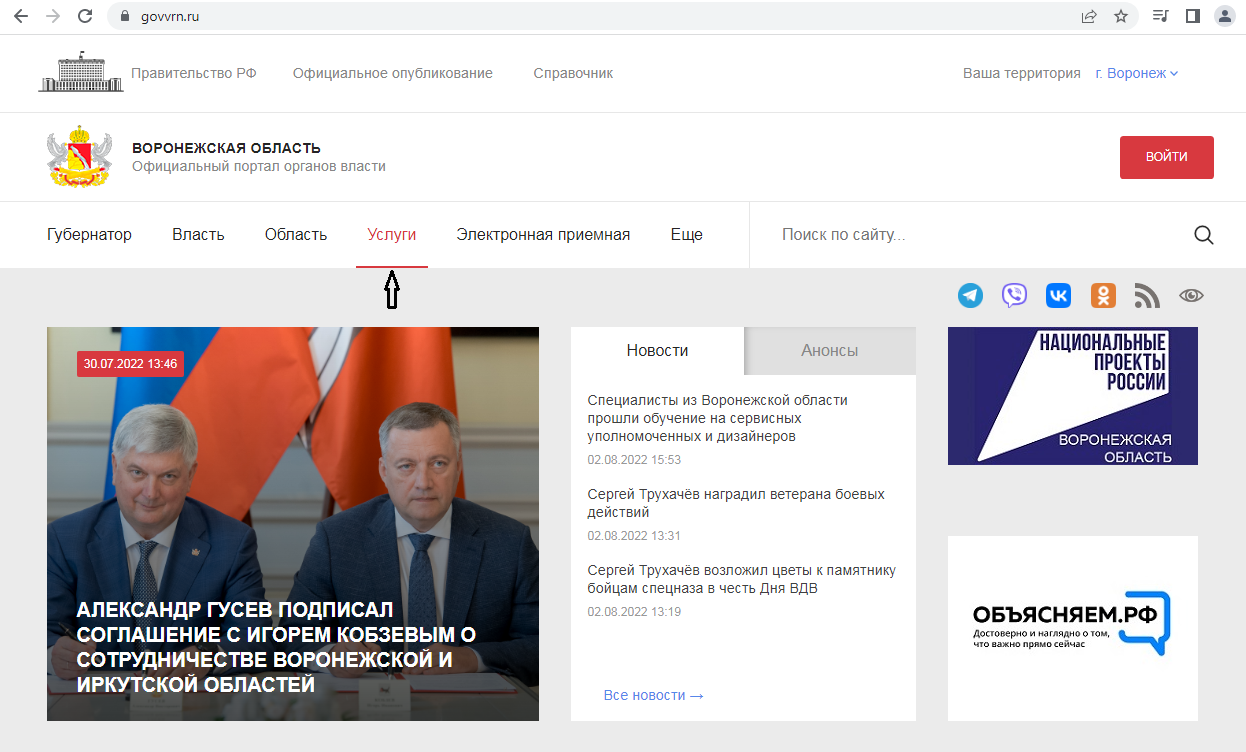 В разделе «Услуги» выберите категорию «Земельные отношения»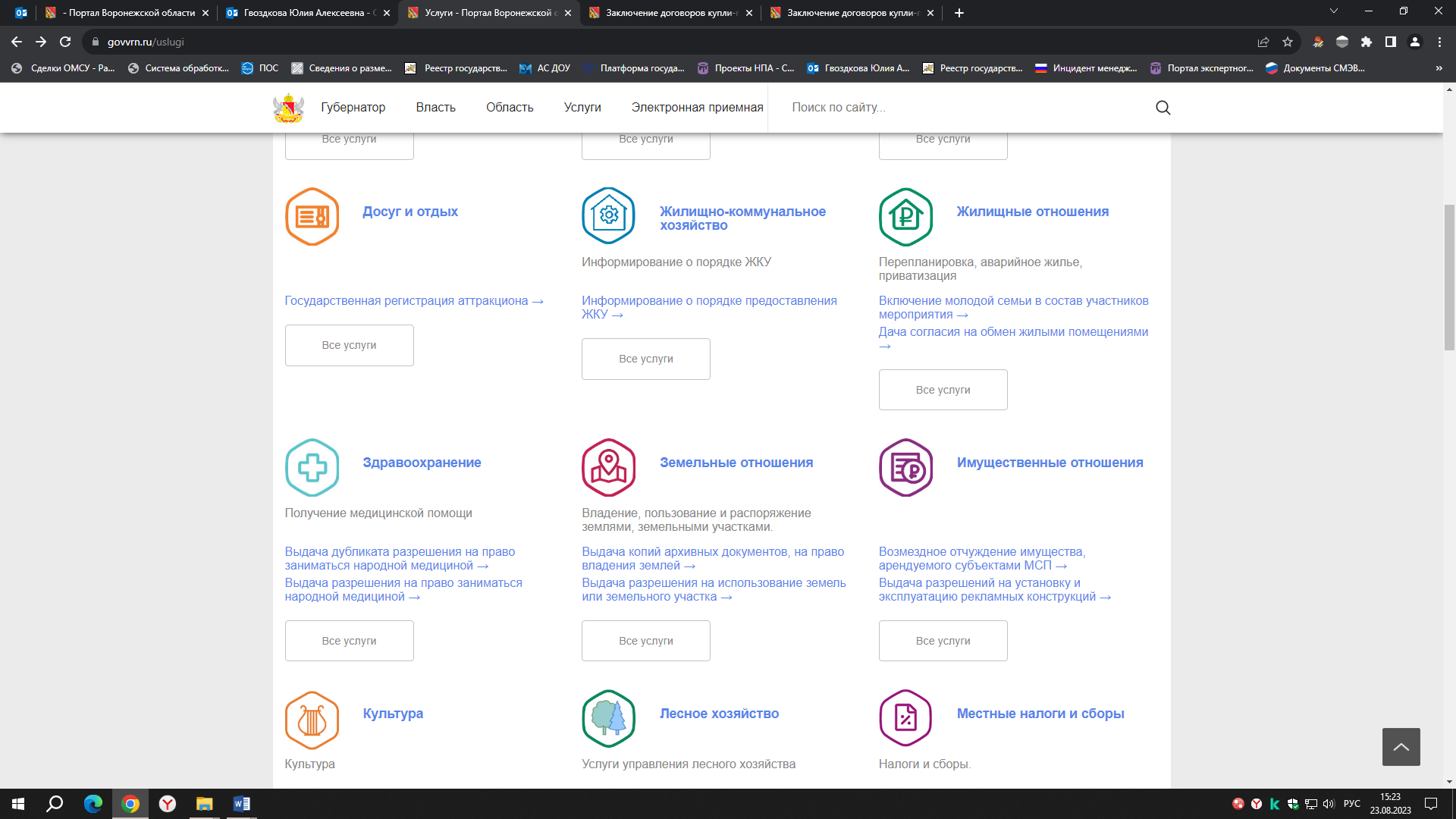 В категории «Земельные отношения» выберите услугу «Заключение договоров купли-продажи, аренды, земельных участков с торгов»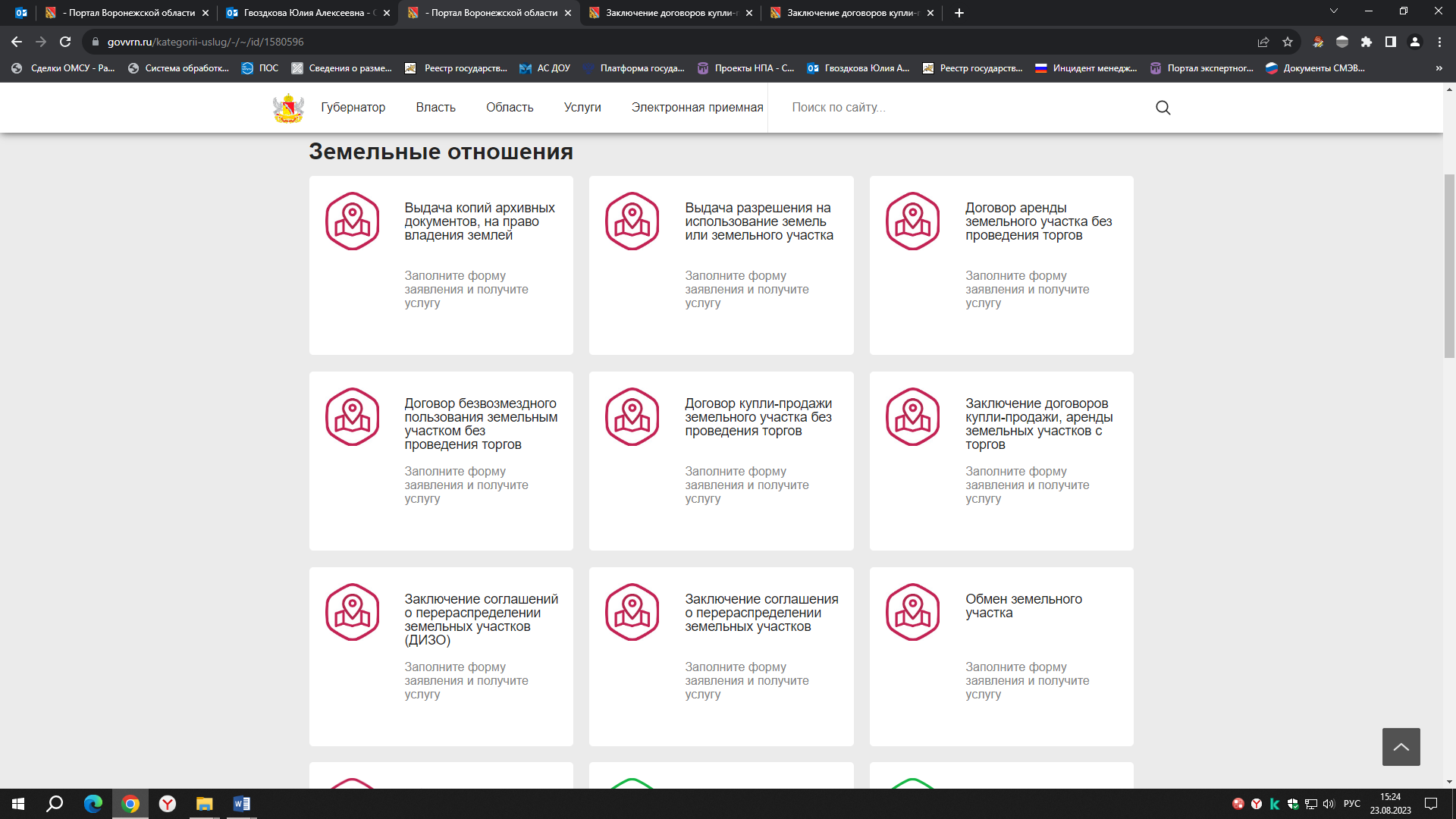 Авторизуйтесь на портале для получения услуги. Введите логин и пароль от личного кабинета на портале «Госуслуги».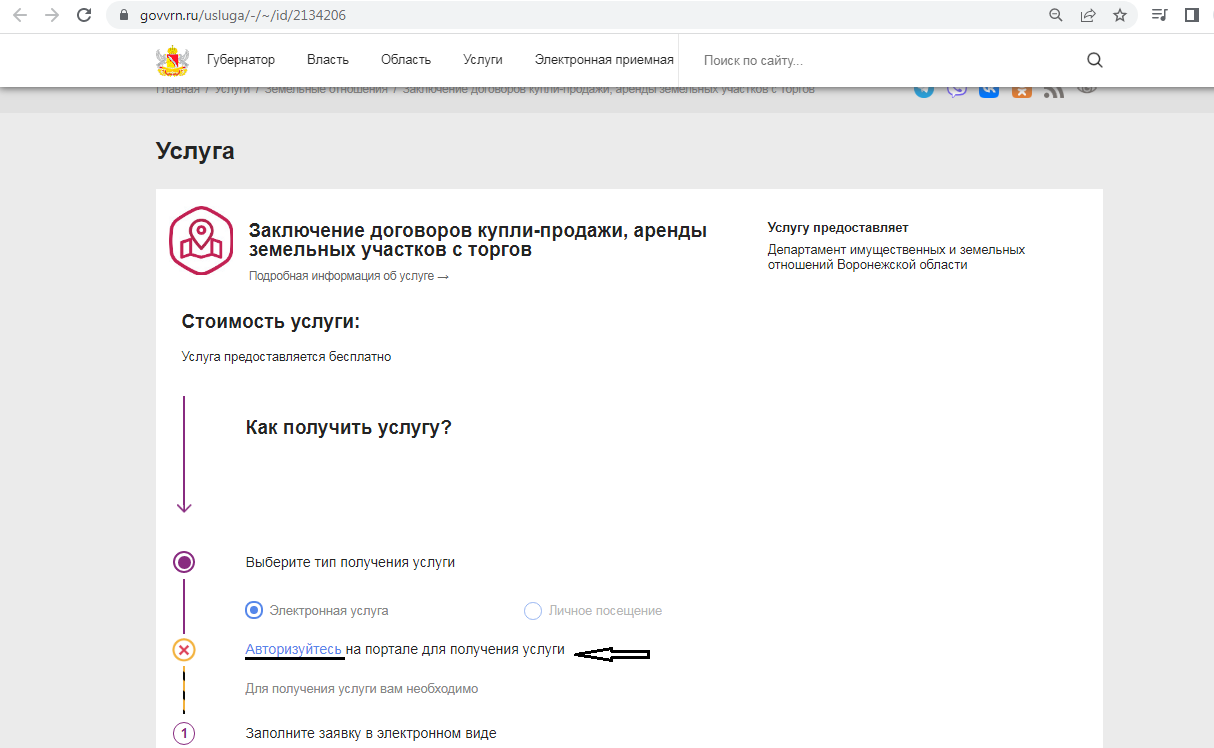 Нажмите кнопку «Получить услугу»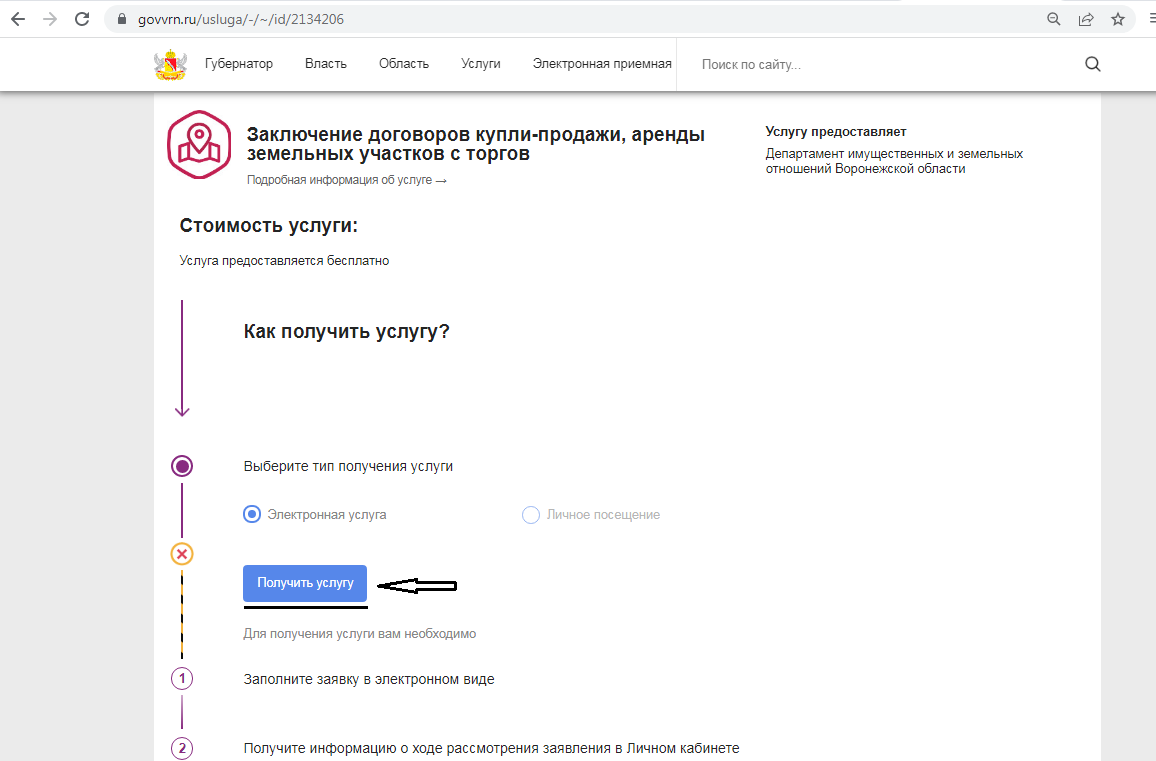 Заполните форму для получения услуги.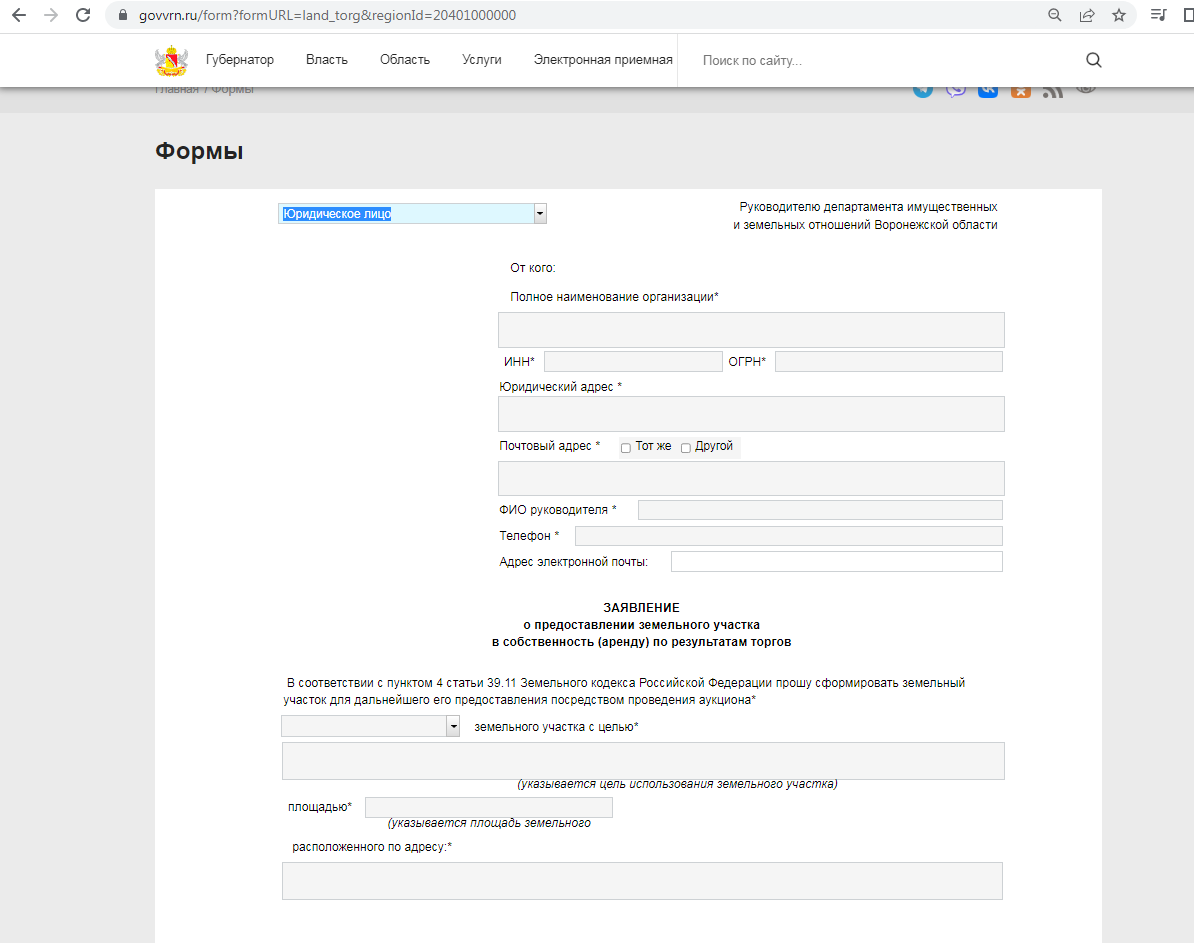 Заполните поле ФИО заявителя и нажмите кнопку «Отправить»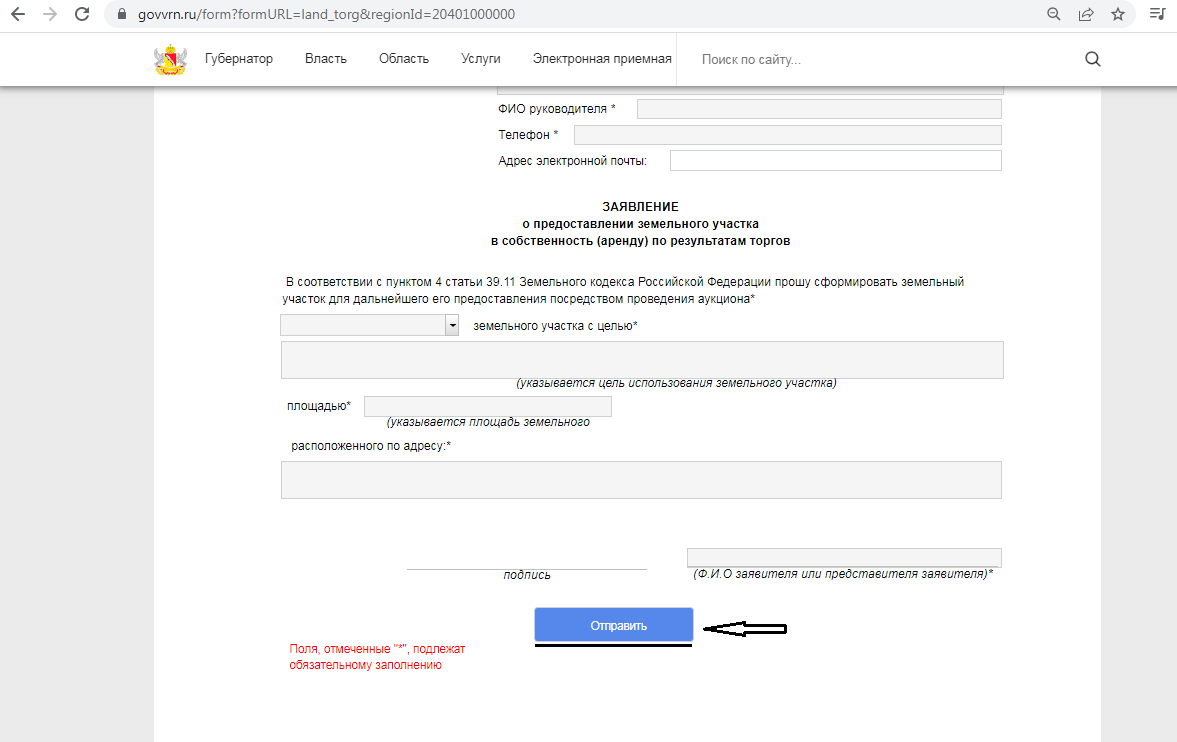 9. Спасибо! Ожидайте оповещение о результате в личном кабинете